КОВАРСТВО ТОНКОГО ЛЬДАНе смотря на то, что зима не сдает свои позиции, в воздухе уже пахнет весной! Утром – холодно, а днем все тает на ярком солнышке. Отсюда – подтаивание льда на водоемах Поэтому необходимо помнить о правилах безопасности. 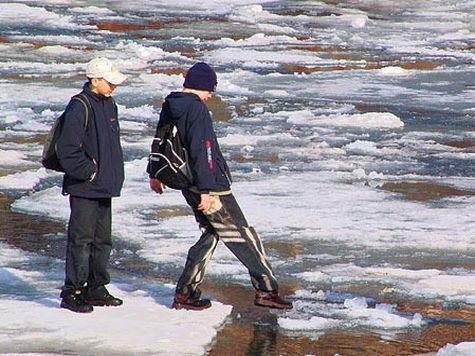 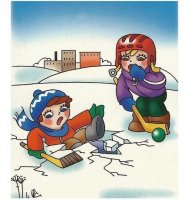 Лед на водоемах  коварен и таит в себе огромную опасность. Дело в том, что водоемы замерзают неравномерно, а значит и толщина льда может изменяться.Лед на водоемах - это зона повышенного риска для детей, которые решили поиграть на льду или покататься по нему на коньках, да и просто те, кто решил срезать путь и пройти по льду. Простые и понятные правила помогут вам сохранить жизнь и здоровье и получить от весны только положительные эмоции.Правила безопасности при нахождении на льду водоемов:ни в коем случае не выходите на тонкий, неокрепший лед водоема, если он рыхлый, а кое-где проступает вода (безопасный лед - прозрачный, толщиной не менее 10-12 см, молочно-белого цвета лед вдвое слабее прозрачного);самый опасный - ноздреватый лед, образовавшийся из смерзшегося снега;не выходите на лед, если Вы один и в пределах видимости нет никого, кто смог бы придти Вам на помощь;если Вы случайно попали на тонкую ледяную поверхность водоема, и лед начинает трескаться, главное, сохраняйте спокойствие. Не поддаваясь панике, по возможности, вернитесь в более безопасное место следующими способами: осторожно и быстро лягте на лед и отползите на безопасное место или медленно отходите назад осторожными скользящими шагами, не отрывая ног ото льда;ни в коем случае не прыгайте по льду, также не стоит бегать по нему.Если все же случилась беда, и вы оказались в воде:не паникуйте, дышите как можно глубже и медленнее, не пытайтесь выбраться на лед только с помощью рук, делайте ногами непрерывные движения так, словно вы крутите педали велосипеда;не подтягивайтесь за кромку льда и не пытайтесь сразу выбраться на лед. Вокруг полыньи лед очень хрупкий и не выдержит тяжести Вашего тела. Продвигайтесь в ту сторону, откуда пришли или до ближайшего берега, кроша на своем пути хрупкую ледяную кромку руками;как только лед перестанет ломаться под вашими ударами, положите руки на лед, протянув их как можно дальше, и изо всех сил толкайтесь ногами, стараясь придать туловищу горизонтальное положение;не опирайтесь на лед всей тяжестью тела: он может снова провалиться, и вы с головой окунетесь в воду;постарайтесь добиться того, чтобы Ваше тело оказалось вровень со льдом. После этого наползайте на лед, продолжая отталкиваться ногами и помогая себе руками, или, держась за прочную ледяную кромку руками, с осторожностью вынести на лед сначала одну, потом вторую ногу;выбравшись на лед, распластайтесь на нем и ползите вперед, не пытаясь подняться на ноги; ближе к берегу, где лед крепче, повернитесь на бок и перекатывайтесь в сторону берега;выбравшись на берег, не останавливайтесь, чтобы не замерзнуть. Бегом добирайтесь до ближайшего теплого помещения.Если Вы спасаете человека, который провалился под лед, следуйте инструкции и не допускайте паники: помогая провалившемуся под лед товарищу, подайте ему в руки пояс, шарф, палку и т. п. За них можно ухватиться крепче, чем за протянутую руку. К тому же при сближении на расстоянии руки легче обломить кромку льда.Самоспасение:Не поддавайтесь панике. Не надо барахтаться и наваливаться всем телом на тонкую кромку льда, так как под тяжестью тела он будет обламываться. Широко раскиньте руки, чтобы не погрузиться с головой в воду. Обопритесь локтями об лед и, приведя тело в горизонтальное положение, постарайтесь забросить на лед ту ногу, которая ближе всего к его кромке, поворотом корпуса вытащите вторую ногу и быстро выкатывайтесь на лед. Без резких движений отползайте как можно дальше от опасного места в том направлении, откуда пришли. Зовите на помощь. Удерживая себя на поверхности воды, стараться затрачивать на это минимум физических усилий. (Одна из причин быстрого понижения температуры тела - перемещение прилежащего к телу подогретого им слоя воды и замена его новым, холодным. Кроме того, при движениях нарушается дополнительная изоляция, создаваемая водой, пропитавшей одежду). Находясь на плаву, следует голову держать как можно выше над водой. Активно плыть к берегу, плоту или шлюпке, можно, если они находятся на расстоянии, преодоление которого потребует не более 40 мин. Добравшись до плавсредства, надо немедленно раздеться, выжать намокшую одежду и снова надеть. ПРАВИЛА ОКАЗАНИЯ ПЕРВОЙ ПОМОЩИ, ПРОВАЛИВШЕМУСЯ ПОД ЛЕД1. При оказании помощи немедленно крикните ему, что идете на помощь. Это его успокоит и придаст ему силы.2. Приближайтесь к нему ползком. Лучше подложить под себя лыжи, доску, лестницу или фанеру, чтобы увеличить площадь опоры. За 4-5 метров от пролома подайте шест, багор, доску, веревку, ремень, шарф и, медленно отползая, вытягивайте пострадавшего на прочный лед. 3. Действовать надо решительно и как можно скорее. Пострадавший быстро “коченеет” в ледяной воде, а намокшая одежда тянет его вниз. Переохлаждение может наступить уже через 3-5 минут при нахождении в воде при температуре от 0 до +10 С. 4. Наилучший способ согреть человека: снять с него мокрую одежду, отжать и снова надеть на спасенного, если под руками нет сухой одежды. Дать горячее питье. Алкоголь категорически исключается, так как расширяет периферические кровеносные сосуды, и температура тела продолжает падать. Хорошо, если есть полиэтиленовая пленка. Ею можно укутать человека, получается так называемый парниковый эффект. И постарайтесь быстрее добраться до теплого помещения. При необходимости следует вызвать скорую помощь.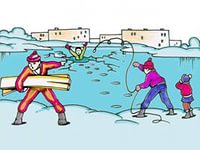 Отогревание пострадавшего:Пострадавшего надо укрыть в месте, защищенном от ветра, хорошо укутать в любую имеющуюся одежду, одеяло. Если он в сознании, напоить горячим чаем, кофе. Очень эффективны грелки, бутылки, фляги, заполненные горячей водой, или камни, разогретые в пламени костра и завернутые в ткань, их прикладывают к боковым поверхностям грудной клетки, к голове, к паховой области, под мышки. Нельзя растирать тело, давать алкоголь, этим можно нанести серьезный вред организму. Так, при растирании охлажденная кровь из периферических сосудов начнет активно поступать к "сердцевине" тела, что приведет к дальнейшему снижению ее температуры. Алкоголь же будет оказывать угнетающее действие на центральную нервную систему.   Выживание в холодной воде. Известно, что организм человека, находящегося в воде, охлаждается, если ее температура ниже 33,3°С. Теплопроводность воды почти в 27 раз больше, чем воздуха, процесс охлаждения идет довольно интенсивно. Например, при температуре воды 22°С человек за 4 мин теряет около 100 калорий, т.е. столько же, сколько на воздухе при той же температуре за час. В результате организм непрерывно теряет тепло, и температура тела, постепенно снижаясь, рано или поздно достигнет критического предела, при котором невозможно дальнейшее существование. Скорость снижения температуры тела зависит от физического состояния человека и его индивидуальной устойчивости к низким температурам, теплозащитные свойства одежды на нем, толщина подкожно-жирового слоя. Важная роль в активном снижении теплопотерь организма принадлежит сосудосуживающему аппарату, обеспечивающему уменьшение просвета капилляров, проходящих в коже и подкожной клетчатке.РОДИТЕЛИ !Не допускайте детей к реке без надзора взрослых, особенно во время ледохода предупредите их об опасности нахождения на льду при вскрытии реки или озера. Помните, что в период паводка, даже при незначительном ледоходе, несчастные случаи чаще всего происходят с детьми. Разъясняйте детям правила поведения в период паводка, запрещайте им шалить у воды, пересекайте лихачество. Не разрешайте кататься на самодельных плотах, досках, бревнах или плавающих льдинах. Оторванная льдина, холодная вода, быстрое течение грозят гибелью. Разъясните детям меры предосторожности в период ледохода и весеннего паводка.Ребята!Не выходите на лед во время весеннего паводка. Не катайтесь на самодельном плотах, досках, бревнах и плавающих льдинах не прыгайте с одной льдины на другую. Не стойте на обрывистых и подмытых берегах - они могут обвалиться. Когда вы наблюдаете за ледоходом с моста, набережной причала, нельзя перегибаться через перила и другие ограждения. Если вы оказались свидетелем несчастного случая на реке или озере, то не теряйтесь, не убегайте домой, а громко зовите на помощь, взрослые услышат и могут выручить из беды. Не подходите близко к ямам, котлованам, канализационным люкам и колодцам. Школьники, будьте осторожны во время весеннего паводка и ледохода. Не подвергайте свою жизнь опасности! Соблюдайте правила поведения на водоемах во время таяния льда, разлива рек и озер!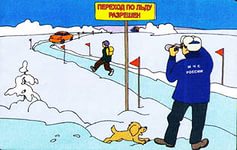 № п/пНаименование учреждениятелефон1Единый телефон экстренных оперативных служб112Единый телефон пожарных и спасателей01 (101)2Полиция02 (102)3Станция скорой медицинской помощи03 (103)4Аварийная газовая служба04 (104)